ESCOLA ________________________________________DATA:_____/_____/_____PROF:______________________________________________TURMA:___________NOME:_______________________________________________________________La historia siguiente se pasó con Yaiza.Una amiga de mi madre tiene un hijo de 7 años que se llama Iker. Él tenía un pez que se llamaba "Nemo" y como se tenían que ir a Zaragoza ese fin de semana nos preguntaron a ver si podíamos cuidarlo.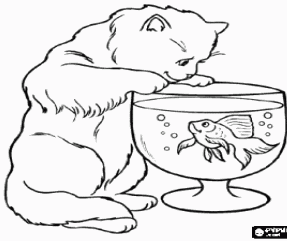 Mi madre aceptó, pero no se dio cuenta de "Félix" mi gato. El pez llegó a casa sobre las diez da la mañana y el gato no le hacía nada, así que no nos preocupamos. Pero, al irnos a la cama, mi madre olvidó poner una tapa a la pecera. Mi gato aprovechó, metió la pata y sacó el pez de la pecera para jugar con él.A la mañana siguiente, cuando mi madre encontró el pez en el suelo pegó tal grito que mi gato se escondió en el baño y no apareció hasta que le entró el hambre (unos 10 minutos después). Esa misma tarde, fuimos a comprar otro "Nemo" y era el único que quedaba en la tienda. El domingo a la mañana vinieron a buscarlo y se lo llevaron.Disponible en:http://ayaldetercerob.wordpress.com/category/anedoctas-divertidas/.Acceso en:10.jan.2018Responda:1.Quem é Iker e quem é Yaiza, de acordo com o texto?:____________________________________________________________________2. Qual foi o pedido da amiga da mãe da Yaiza?____________________________________________________________________3.O que a mãe de Yaiza esqueceu de fazer à noite?____________________________________________________________________4.Qual façanha o gato praticou?____________________________________________________________________5.O que aconteceu quando a mãe de Yaiza acordou na manhã seguinte?________________________________________________________________________________________________________________________________________6.Qual solução a mãe de Yaiza encontrou para o ocorrido?____________________________________________________________________7.Ahora, busca en el texto los sinónimos para estas palabras. a.establecimiento: ________________________b.superficie: ________________________c.felino: ________________________d.vasija: ________________________e.vivienda: ________________________f.compañera: ________________________8.Completa esta estructura con las informaciones de la anécdota: